Hokejbalový turnaj 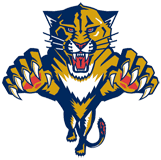  Panthers CUP 2016PRIHLÁŠKA TÍMUNázov tímu: Zodpovedná osoba: E-mail: Tel. číslo: Celkový počet hráčov:SúpiskaVYPLNENÚ PRIHLÁŠKU POŠLITE NA E-MAIL   info@123mobil.euPrihlásenie tímu je možné do 10.08.2016. Prihlásenie je záväzné!Štartovné 70eur na družstvoČ.d.Meno,